Application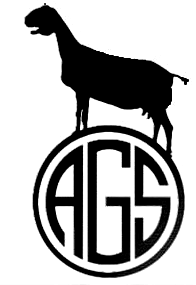 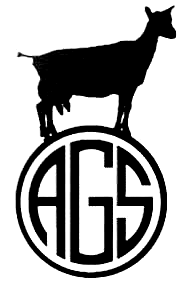 Single Herd One-Day Test PermitUnder the rules of Dairy Herd Improvement AssociationandThe American Goat SocietyAmerican Goat SocietyKathy Winters, DHI Coordinator12052 State Route ERolla, MO 65401(573) 364-4207
kwinters@sprintmail.comPROCEDURE FOR CONDUCTING A SINGLE HERD ONE-DAY MILK TESTOnly AGS registered does are eligible for participating in a one day test. Start the procedure at least 30 days in advance to allow time for permit to be issued.Hire a licensed milk test supervisor to conduct the test.Send this application to the DHI Coordinator, accompanied by a fee of $10.00 plus $2.00 per animal tested.  Make the check out to AGS.The DHI Coordinator will send a permit, good for six months, along with the rules and regulations governing one-day tests.  The report form will be included.  Print out three copies for as many pages as you’ll need.Conduct the test at any time after you receive permission and before the permit expires.There shall be three milk-outs during a 24-hour period.At each milk-out, the tattoos shall be read and checked against the registration papers.Preliminary milk-out-Tester checks each doe after being milked to make sure udder is empty.First and second official milk-out-Tester weighs, samples and records each doe’s milk.During one of the milk-outs, miniature breeds must be measured by the tester in accordance with AGS DHI Rules and Procedures, and the measurement entered on the report form.Tester sends milk samples to lab, accompanied by the original report form and an envelope addressed to the DHI Coordinator.Tester sends one copy of the report form to the DHI Coordinator.  The herd owner shall retain third copy.Test results shall be sent directly to the DHI Coordinator from the lab.  DHI Coordinator will determine scores and will send the results to herd owner along with application for star certificate.Detach and keep the above procedures for your recordsAPPLICATION FOR A SINGLE HERD ONE-DAY TEST PERMIT(Please print or type)Name of owner: __________________________________________________________Date of application:  ____________Name and address of tester: ______________________________________________________________________________Name and e-mail address of lab: __________________________________________________________________________Signature of owner (if sent by USPS):______________________________________________________________________Address: _______________________________________________E-mail address: ____________________________  Amount of does to be tested: ______________